Муниципальное бюджетное общеобразовательное учреждение«Средняя школа г. Новосокольники»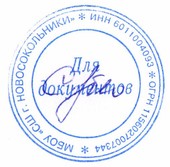                                                                                    УТВЕРЖДАЮ                                                                                  Директор школы _________      _С.А. Кубло                                                                                   Приказ №153 от 28.08.2023 гДолжностная инструкция воспитателя группы продленного дня1. Общие положения1.1. Настоящая должностная инструкция определяет требования к квалификации, должностным обязанностям, правам и ответственности работников, занимающих должность «Воспитатель» группы продленного дня в МБОУ «Средняя школа г. Новосокольники»  (далее – образовательная организация).1.2. Должностная инструкция подготовлена в соответствии с Трудовым кодексом РФ, Федеральным законом от 29.12.2012 № 273-ФЗ «Об образовании в Российской Федерации», профессиональным стандартом «Специалист в области воспитания», утвержденным приказом Минтруда России от 30.01.2023 № 53 н.1.3. Работник, занимающий должность воспитателя, относится к категории педагогических работников.1.4. Воспитатель подчиняется   заместителю директора по учебно-воспитательной работе .1.5. Воспитатель принимается и освобождается от должности руководителем образовательной организации.1.6. В период отсутствия воспитателя (отпуск, болезнь и пр.) его обязанности исполняет работник, назначенный руководителем образовательной организации, который приобретает соответствующие права и несет ответственность за неисполнение или ненадлежащее исполнение обязанностей, возложенных на него в связи с замещением.1.7. Не урегулированные настоящей должностной инструкцией положения определяются в соответствии с Трудовым кодексом, профстандартом и иными нормативными правовыми актами в сфере трудовых отношений, Правилами внутреннего трудового распорядка, иными локальными нормативными актами образовательной организации.2. Требования к квалификации и особые условия допуска к работе2.1. На должность воспитателя принимается или переводится лицо, имеющее один из следующих вариантов квалификации:высшее образование или среднее профессиональное образование в рамках укрупненных групп направлений подготовки высшего образования и специальностей среднего профессионального образования «Образование и педагогические науки».ИЛИвысшее образование или среднее профессиональное образование и дополнительное профессиональное образование по направлению профессиональной деятельности в организации, осуществляющей образовательную деятельность, в том числе с получением его после трудоустройства.2.2. Требования к опыту практической работы для занятия должности: нет. 2.3. Особые условия допуска к работе:отсутствие установленных законодательством РФ ограничений на занятие педагогической деятельностью;прохождение обязательных предварительных и периодических медицинских осмотров, психиатрических освидетельствований (по необходимости);прохождение инструктажей в соответствии с требованиями законодательства РФ.2.4. Для исполнения своих должностных обязанностей воспитатель должен знать:нормативные правовые основы организации воспитательного процесса с группой обучающихся;локальные акты образовательной организации в области воспитания; рабочие программы воспитания, реализуемые образовательной организацией;методы выявления интересов, потребностей, особенностей обучающихся, их взаимоотношений в группе;особенности развития конфликтных ситуаций в группе;методы изучения особенностей среды жизнедеятельности обучающихся, условий их развития в образовательной организации, по месту жительства, в семье;теоретические и методические основы разработки плана воспитательной работы с группой обучающихся;примерное содержание деятельности обучающихся в целях гражданско-патриотического, духовно-нравственного, трудового, экологического, эстетического, интеллектуального и физического воспитания;технологии организации досуговой деятельности обучающихся;способы планирования деятельности органов ученического самоуправления, деятельности общественных объединений обучающихся;особенности воспитательного потенциала институтов социализации;подходы к разработке совместных программ воспитательной деятельности институтов социализации с группой обучающихся;способы организации досуга обучающихся во внеучебное время;методы изучения воспитательного потенциала семьи, актуальных проблем семейного воспитания;способы привлечения семьи к проектированию воспитательного процесса в группе обучающихся;механизмы педагогической поддержки обучающихся в освоении образовательных программ;нормативные правовые акты, определяющие меры ответственности педагогических работников за жизнь и здоровье обучающихся;требования охраны труда, жизни и здоровья обучающихся при проведении занятий, мероприятий в образовательной организации и вне организации;приоритеты воспитания, отраженные в законодательных актах, государственных стратегиях,  рабочих программах воспитания;возрастные особенности обучающихся и особенности организации воспитательной работы с группами обучающихся разного возраста;педагогические технологии мотивации обучающихся к самореализации;технологии педагогической поддержки обучающихся в реализации ими индивидуальных маршрутов в коллективной деятельности;формы и методы организации различных видов социально значимой развивающей деятельности группы и микрогрупп обучающихся в рамках гражданско-патриотического, духовно-нравственного, трудового, экологического, эстетического, интеллектуального и физического воспитания;методику проведения творческих мероприятий, экскурсий, обеспечивающих формирование у обучающихся социальной компетентности;методические основы организации досуговой деятельности обучающихся;формы и методы ознакомления обучающихся с возможностями получения дополнительного образования и организации досуга;формы и методы оказания консультационной помощи обучающимся в проектировании своего будущего, выборе профессии;методические основы профессиональной ориентации обучающихся, формирования профессиональной идентичности у обучающихся;технологии развития самоуправления в группе обучающихся и деятельности общественных объединений;технологии педагогической диагностики, подходы к анализу динамики воспитательной работы в группе обучающихся;приемы, методики организации оценочной деятельности обучающихся, формирования у них навыков самооценки;источники информации, инновационного опыта, подходы к применению инновационного опыта в собственной практике;нормативно-методические документы, источники методической литературы и подходы к отбору актуальных методических материалов для воспитательной деятельности с группой обучающихся;организационно-управленческие технологии координации действий педагогов с группой обучающихся;подходы к методическому обеспечению деятельности органов самоуправления в группе обучающихся;технологии педагогического сопровождения реализации социальных инициатив обучающихся;технологии диагностики причин конфликтных ситуаций, их профилактики и разрешения;методики организаторской деятельности, коллективной творческой деятельности, социально-педагогической коррекции;подходы к методическому обеспечению творческих мероприятий, экскурсий, конкурсов, праздников в группе обучающихся;методические основы взаимодействия с родителями (законными представителями) обучающихся;способы организации участия родителей (законных представителей) в воспитательной деятельности образовательной организации;формы и методы проведения родительских собраний;формы и методы консультационной помощи родителям (законным представителям) по вопросам воспитания обучающихся;современные цифровые технологии.2.5. Для исполнения своих должностных обязанностей воспитатель должен уметь:выявлять интересы, потребности, особенности обучающихся и их взаимоотношений, причины конфликтных ситуаций в группе;изучать особенности среды жизнедеятельности обучающихся в образовательной организации, в семье и по месту жительства;разрабатывать план воспитательной работы с группой обучающихся с учетом их особенностей, интересов, потребностей;планировать различные виды деятельности группы и микрогрупп обучающихся в целях гражданско-патриотического, духовно-нравственного, трудового, экологического, эстетического, интеллектуального и физического воспитания;мотивировать обучающихся к проектированию индивидуального маршрута в рамках программы совместной деятельности;осуществлять педагогическое сопровождение реализации обучающимися индивидуальных маршрутов в коллективной деятельности;осуществлять консультационную поддержку обучающихся в организации досуговой деятельности с учетом их возрастных особенностей;планировать меры по развитию самоуправления в группе обучающихся и формированию на его базе общественных объединений;выявлять воспитательный потенциал институтов социализации и осуществлять совместное проектирование воспитательной работы с группой обучающихся;организовывать участие группы обучающихся в социально и личностно значимой деятельности институтов социализации;изучать воспитательный потенциал семьи, выявлять актуальные проблемы, социальные риски семейного воспитания;обеспечивать участие семьи в проектировании воспитательной работы в группе обучающихся;осуществлять взаимодействие с педагогическим коллективом образовательной организации, выявлять проблемы обучающихся в обучении;разрабатывать меры, направленные на поддержку обучающихся в освоении образовательных программ;применять педагогические методы формирования воспитательной среды в образовательной организации;обеспечивать формирование пространства самореализации обучающихся с учетом их индивидуальных особенностей;оказывать консультационную помощь обучающимся в самоопределении, выборе сферы будущей профессиональной деятельности;применять технологии профессиональной ориентации обучающихся, формирования профессиональной идентичности у обучающихся;реализовывать меры по формированию в образовательной организации благоприятного психологического климата и позитивного общения;применять технологии развития ценностно-смысловой сферы личности, опыта нравственных отношений;проводить творческие мероприятия, экскурсии для формирования социальной компетентности обучающихся;организовывать деятельность группы и микрогрупп обучающихся в целях гражданско-патриотического, духовно-нравственного, трудового, экологического, эстетического, интеллектуального и физического воспитания;организовывать досуговую занятость обучающихся;проводить мероприятия по ознакомлению обучающихся с возможностями получения дополнительного образования в образовательных организациях и вне их;применять методы, приемы, способы мотивации обучающихся к саморазвитию и самореализации в досуговой деятельности;оказывать консультационную помощь обучающимся в проектировании своего будущего, выборе будущей профессиональной деятельности;проводить мероприятия по профессиональной ориентации обучающихся, формированию профессиональной идентичности у обучающихся;осуществлять педагогическое сопровождение деятельности органов ученического самоуправления в группе обучающихся;осуществлять педагогическую поддержку деятельности общественных объединений обучающихся;применять технологии педагогической диагностики для анализа динамики воспитательной работы в группе обучающихся;реализовывать педагогические методы организации оценочной деятельности обучающихся, формирования навыков самооценки;осуществлять поиск источников информации, инновационного опыта, анализировать их и применять на практике;осуществлять отбор актуальных методических материалов для воспитательной работы с группой обучающихся;координировать действия педагогов с группой обучающихся;осуществлять информационно-методическую поддержку деятельности педагогов с группой обучающихся в рамках рабочих программ воспитания;разрабатывать методические материалы для развития самоуправления в группе обучающихся, реализации их социальных инициатив;применять технологии диагностики причин конфликтных ситуаций, их профилактики и разрешения;применять технологии организаторской деятельности, коллективной творческой деятельности, социально-педагогической коррекции;разрабатывать сценарии, программы, положения для творческих мероприятий, экскурсий, конкурсов, праздников в группе обучающихся;осуществлять взаимодействие с родителями обучающихся, привлекать их к участию в реализации ФРПВ, РПВ;проводить родительские собрания с целью повышения эффективности воспитательной работы в группе обучающихся;оказывать консультационную помощь родителям по вопросам воспитания обучающихся;работать в цифровой образовательной среде. 3. Трудовые функции и должностные обязанности3.1. Воспитатель в рамках трудовой функции «Планирование воспитательной работы с группой обучающихся» выполняет следующие трудовые действия (должностные обязанности):изучать личностные особенности, склонности, интересы обучающихся и динамику воспитательного процесса в группе обучающихся;разрабатывать план воспитательной работы с группой обучающихся;разрабатывать меры по развитию самоуправления в группе обучающихся;приобщать обучающихся к проектированию совместной социально и личностно значимой деятельности;оказывать консультационную поддержку обучающимся в проектировании индивидуального маршрута в коллективной деятельности.3.2. Воспитатель в рамках трудовой функции «Организация социально и личностно значимой деятельности группы обучающихся» выполняет следующие трудовые действия (должностные обязанности):реализовать меры по формированию микросреды и психологического климата, благоприятных для каждого обучающегося;организовать деятельность обучающихся в целях их гражданско-патриотического, духовно-нравственного, трудового, экологического, эстетического, интеллектуального и физического воспитания;поддерживать обучающихся в адаптации к новым жизненным ситуациям в различных социальных условиях;проводить с группой обучающихся мероприятия, экскурсии, направленные на формирование социальной компетентности;знакомить обучающихся с возможностями получения дополнительного образования и организации досуга в образовательных организациях и вне их;оказывать педагогическую поддержку обучающимся в реализации ими индивидуального маршрута и в жизненном самоопределении.3.3. Воспитатель в рамках трудовой функции «Организационно-методическое обеспечение воспитательного процесса в группе обучающихся» выполняет следующие трудовые действия (должностные обязанности):координировать и оказывать консультационную поддержку взаимодействия педагогов с группой обучающихся;осуществлять организационно-методическое обеспечение воспитательной деятельности педагогов с группой обучающихся;осуществлять организационно-методическое обеспечение досуговых мероприятий, экскурсий, праздников с группой обучающихся;оказывать организационно-методическую поддержку самоуправления, самодеятельности обучающихся, реализации их социальных инициатив;взаимодействовать с родителями обучающихся, оказывать консультационную помощь родителям.3.4. При исполнении своих должностных обязанностей воспитатель должен соблюдать:законодательство Российской Федерации в сфере образования;нормы и правила охраны труда, правила пожарной безопасности и требования антитеррористической защищенности, в том числе при угрозе совершения, совершении террористического акта, иной чрезвычайной ситуации;Правила внутреннего трудового распорядка образовательной организации;правовые, нравственные и этические нормы, нормы профессиональной этики образовательной организации;локальные и распорядительные акты, регламентирующие организацию профессиональной деятельности;устав образовательной организации.3.5. При выполнении своих должностных обязанностей воспитатель обязан:бережно относиться к имуществу работодателя (в том числе к имуществу третьих лиц) и работников образовательной организации;незамедлительно сообщать работодателю о возникновении ситуации, представляющей угрозу жизни и здоровью людей, сохранности имущества работодателя (в том числе имущества третьих лиц, находящегося у работодателя);уважать честь, достоинство и репутацию обучающихся и работников образовательной организации;систематически повышать свой профессиональный уровень;проходить вакцинацию (в соответствии с национальным календарем профилактических прививок, календарем профилактических прививок по эпидемическим показаниям), иметь личную медицинскую книжку с результатами медицинских обследований и лабораторных исследований, сведениями о прививках, перенесенных инфекционных заболеваниях.4. Права4.1. Воспитатель имеет право на труд в условиях, отвечающих требованиям трудового законодательства, в том числе право на:рабочее место, соответствующее государственным нормативным требованиям охраны труда и условиям, предусмотренным коллективным договором образовательной организации;своевременную и в полном объеме выплату заработной платы в соответствии со своей квалификацией, сложностью труда, количеством и качеством выполненной работы;отдых в виде еженедельных выходных дней, нерабочих праздничных дней, оплачиваемых ежегодных отпусков;дополнительное профессиональное образование в порядке, установленном Трудовым кодексом РФ, иными нормативными актами;получение полной достоверной информации от работодателя, соответствующих государственных органов и общественных организаций об условиях, требованиях и охране труда на рабочем месте, включая реализацию прав, предоставленных законодательством о специальной оценке условий труда, о существующем риске повреждения здоровья, а также о мерах по защите от воздействия вредных и (или) опасных производственных факторов;обучение безопасным методам и приемам труда за счет средств работодателя;гарантии и компенсации, установленные в соответствии с Трудовым кодексом РФ, коллективным договором и локальными нормативными актами образовательной организации, трудовым договором;объединение, включая право на создание профессиональных организаций (профессиональных союзов) и вступление в них для защиты своих трудовых прав, свобод и законных интересов в формах и в порядке, которые установлены законодательством РФ;защиту профессиональной чести и достоинства своих трудовых прав, свобод и законных интересов всеми не запрещенными законом способами;разрешение индивидуальных и коллективных трудовых споров в порядке, установленном Трудовым кодексом, иными федеральными законами;свободу выражения своего мнения, свободу от вмешательства в профессиональную деятельность;иные трудовые права, меры социальной поддержки, установленные действующим законодательством.4.2. Воспитатель вправе в случае задержки выплаты заработной платы на срок более 15 дней, известив работодателя в письменной форме, приостановить работу на весь период до выплаты задержанной суммы.5. Ответственность5.1. Воспитатель в соответствии с законодательством РФ может быть привлечен к дисциплинарной и материальной ответственности.5.2. Воспитатель привлекается к ответственности:за ненадлежащее исполнение или неисполнение своих должностных обязанностей, предусмотренных настоящей должностной инструкцией, – в порядке, установленном действующим трудовым законодательством РФ;правонарушения и преступления, совершенные в процессе своей профессиональной трудовой деятельности, – в порядке, установленном действующим законодательством РФ;причинение ущерба образовательной организации – в порядке, установленном действующим трудовым законодательством РФ;в иных случаях, установленных действующим законодательством.С настоящей инструкцией ознакомленыКонец формы